WIPO Services and Initiativesorganized by the World Intellectual Property Organization (WIPO)in cooperation withthe Patent Office of the  (PPO)Kraków,  and , January 23 to 25, 2018Provisional program prepared by the International Bureau of WIPOWIPO/RS/IP/…/18/INF/1 Prov.page Tuesday, January 23, 2018, Kraków,  of Science and TechnologyWednesday, January 24, 2018, ,  of TechnologyThursday, January 25, 2018, ,  of Science and Technology.m. – .m.	Registration and Welcome Coffee .m. – .m.	Opening SessionWelcome addresses by:HM Rector Ms. Alicja Adamczak, President, Patent Office of the  (PPO);Mr. Andrew Czajkowski, Head Innovation and Technology Support Section, World Intellectual Property Organization (WIPO), ..m. – .m.	Topic 1:	Introduction to WIPO	Development of the International Legal Framework	Major Intellectual Property Economic Studies	Speaker:	Mr. Moshe Leimberg, Senior Program Officer, Section for Coordination with Developed Countries, Department for Transition and Developed Countries (TDC), WIPO.m. – .m.	Topic 2:	Global Intellectual Property SystemsThe  System for the International Registration of MarksThe Hague System for the International Registration of Industrial DesignsSpeaker:	Mr. Tetyana Badoud, Senior Legal Officer,  Information and Promotion Division, WIPO.m. – .m.	Topic 3:	Trademark protection strategy (national, international and regional system) Speaker:	Anna Dachowska, Expert, Trademark Examination Department, PPO, Kraków	Elżbieta Błach, Expert, Trademark Examination Department, PPO,  + .m. – 12.30 p.m.	Coffee BreakWIPO/RS/IP/…/18/INF/1 Prov.page 12.30 p.m. – 1.15 p.m.	Topic 4:	The Patent Cooperation Treaty (PCT) – Introduction and Future Developments	Speaker:	Mr. Carlos Roy, Program Officer, Offices Services Section, PCT International Cooperation Division, WIPO1.15 p.m. – 2.00 p.m.	Topic 5:	Patent protection strategy (national, international and regional system) 	Speaker:	Maciej Klebba, Expert, Patent Examination Department, PPO, Kraków		Arkadiusz Kwapisz, Expert, Patent Examination Department, PPO,  + 2.00 p.m. – 2.40 p.m.	Lunch Break2.40 p.m. – 3.10 p.m.	Topic 6:	Global Databases for Intellectual Property Platforms and Tools for the Connected Knowledge Economy	Speaker:	Mr. Andrew Czajkowski, WIPO3.10 p.m. – 3.40 p.m.	Topic 7:	WIPO Arbitration and 	Speaker:	Mr. Andrew Czajkowski, WIPO3.40 p.m. – 4.00 p.m.	Questions and Answers4.00 p.m. – 4.15 p.m.	CLOSING SESSION	[End of document]EE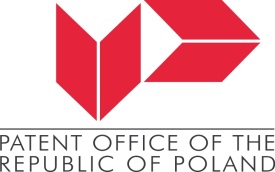 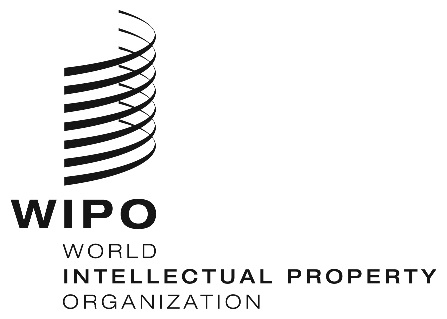 roving seminarroving seminarWIPO/RS/IP/…/18/INF/1WIPO/RS/IP/…/18/INF/1ORIGINAL:  englishORIGINAL:  englishDATE:  November 23, 2017  DATE:  November 23, 2017  